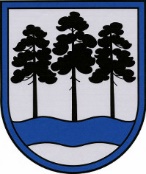 OGRES  NOVADA  PAŠVALDĪBAReģ.Nr.90000024455, Brīvības iela 33, Ogre, Ogres nov., LV-5001tālrunis 65071160, e-pasts: ogredome@ogresnovads.lv, www.ogresnovads.lv PAŠVALDĪBAS DOMES SĒDES PROTOKOLA IZRAKSTS52.Par Ogres novada pašvaldības Ētikas kodeksa projekta publicēšanu sabiedrības viedokļa noskaidrošanai Ar Ogres novada pašvaldības domes 2023. gada 25. maija lēmumu “Par Ogres novada pašvaldības Ētikas kodeksa izstrādi” (protokola izraksts Nr. 7, 28.) izveidota darba grupa Ogres novada pašvaldības Ētikas kodeksa projekta izstrādei, nosakot termiņu tā izstrādei ne vēlāk kā līdz 2023. gada 30. augustam.Pieņemot minēto lēmumu, cita starpā tika lemts par Ogres novada pašvaldības Ētikas kodeksa projekta nodošanu sabiedrības – Ogres novada iedzīvotāju – viedokļa noskaidrošanai.Pamatojoties uz Pašvaldību likuma 51. panta trešo daļu,balsojot: ar 20 balsīm "Par" (Andris Krauja, Artūrs Mangulis, Atvars Lakstīgala, Dace Kļaviņa, Dace Māliņa, Dace Veiliņa, Dainis Širovs, Dzirkstīte Žindiga, Gints Sīviņš, Ilmārs Zemnieks, Jānis Iklāvs, Jānis Kaijaks, Jānis Siliņš, Kaspars Bramanis, Pāvels Kotāns, Raivis Ūzuls, Rūdolfs Kudļa, Santa Ločmele, Toms Āboltiņš, Valentīns Špēlis), "Pret" – nav, "Atturas" – nav, Ogres novada pašvaldības dome NOLEMJ:Nodot Ogres novada pašvaldības iekšējo noteikumu projektu “Ogres novada pašvaldības ētikas kodekss” (turpmāk –noteikumi) sabiedrības viedokļa noskaidrošanai. Uzdot Ogres novada pašvaldības Centrālās administrācijas Komunikācijas nodaļai: publicēt noteikumus pašvaldības interneta vietnē sabiedrības viedokļa noskaidrošanai, paredzot divu nedēļu termiņu;iesniegt saņemto sabiedrības viedokli ar Ogres novada pašvaldības domes 2023. gada 25. maija lēmumu “Par Ogres novada pašvaldības Ētikas kodeksa izstrādi” (protokola izraksts Nr. 7, 28.) izveidotajai darba grupai.Noteikt, ka sabiedrība viedokli par noteikumu projektiem var iesniegt elektroniski, sūtot to uz elektroniskā pasta adresi ogredome@ogresnovads.lv vai personīgi iesniedzot to Ogres novada klientu apkalpošanas centros.Uzdot ar Ogres novada pašvaldības domes 2023. gada 25. maija lēmumu “Par Ogres novada pašvaldības Ētikas kodeksa izstrādi” (protokola izraksts Nr. 7, 28.) izveidotajai darba grupai apkopot un izvērtēt šī lēmuma 2.2. apakšpunkta kārtībā saņemto sabiedrības viedokli, pēc sabiedrības viedokļa apkopšanas iesniegt noteikumus apstiprināšanai Ogres novada pašvaldības domei.Kontroli par lēmuma izpildi uzdot pašvaldības izpilddirektoram.(Sēdes vadītāja,domes priekšsēdētāja vietnieka G.Sīviņa paraksts)Ogrē, Brīvības ielā 33                   Nr.15 2023. gada 31. augustā